Solomon E. NussbaumOctober 17, 1863 – August 7, 1935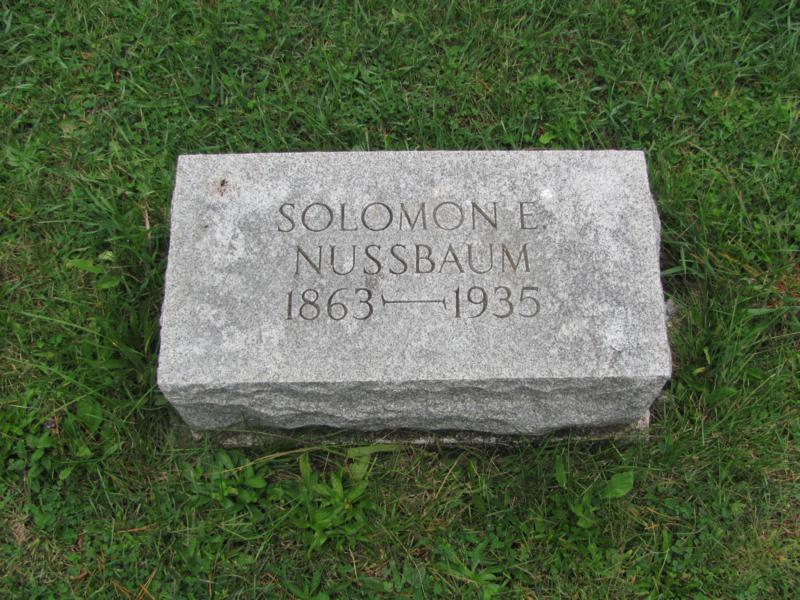 Photo by Jenna LangstonDEATH TAKES SOL NUSSBAUMWell Known Monroe Township Farmer Dies Early Wednesday   Wednesday morning at 1:40 o'clock occurred the death of Solomon Nussbaum, aged 71, at his home in Monroe township, three miles north and one and one-half miles west of Berne.  Death was caused by cancer, according to the attending physician.  Mr. Nussbaum had been ailing for some time and was bedfast the last several weeks, evidently suffering from yellow jaundice and complications, which later was pronounced as cancer.   Monday Mr. Nussbaum lapsed into a coma and remained in that stage until late Monday night when he became conscious.  He became gradually weaker until the end.   Born in Canton Bern, Switzerland, on October 17, 1863, Mr. Nussbaum came to this country when he was a small boy.  He was the son of John and Elizabeth Nussbaum.  At the time of his death he was 71 years, 10 months and 20 days old.   Mr. Nussbaum was married to Miss Elizabeth Habegger on August 30, 1888.  She preceded him on May 12, 1921.   The family lived in Wabash township for many years, later moving to the farm in Monroe township.  Mr. Nussbaum was a farmer all his life.   Surviving are five daughters, Mrs. Noah D. Schwartz of Monroe township; Lydia, Rosina and Emma, at home, and Mrs. Joel M. Schwartz of Monroe township.  One adopted son and one adopted daughter survive, Edwin Amstutz, at home, and Mrs. John K. Mazelin of northeast of Berne.   One sister and one half-brother survive, Mrs. Catherine Habegger and Adam Nussbaum, both of northwest of Berne.   His wife, a daughter, Susan, two sisters (crossed out and written 'one sister'), and a brother, Mrs. Jacob Habegger (crossed out), Mrs. John Amstutz and Noah Nussbaum, preceded him.   The deceased was a member of the Amish Christian church.  Funeral services will be held at 9:30 o'clock Friday morning at the home, with burial in the church cemetery, north of Berne.Adams County Historical Museum 1935 ScrapbookHandwritten date:  Thursday, Aug. 8, 1935Transcribed by Karin King